Vilém Ahoj. Jmenuji se Vilém. Ve své rodině jsem vzácný a důležitý. Všichni mě mají rádi, dokonce se o mě často handrkují. Trošku se tomu podivuji. Nohy mám sice čtyři, ale sám jsem nikdy nikam nedošel. Když jsem se musel přemístit, dva silní chlapi měli co dělat s mou váhou. Mám popraskanou kůži, hlavně tam, kde se mě všichni dotýkají. Také mi občas vrzne v útrobách. Co se jim líbí na starém vysloužilci? Prý jsem měkoučký a pohodlný. Což vzhledem k mým proporcím chápu. Rád lidem dopřeji svou nekonečnou, láskyplnou náruč, ve které mohou nerušeně vést debaty o všem možném, sledovat televizi, vypít si kafíčko, přečíst knihu nebo jen tak nerušeně usnout. V takových případech povolám svou parťačku, která je neustále se mnou a v případě potřeby poskytne teplé klima. Před padesáti lety mě vlastnil můj první majitel, strýc Vilém. U své nové rodiny jsem jen krátce, získali mě v dědictví a dostal jsem novou parťačku deku. Ano, jsem křeslo a Vilém mi říkají po mém původním majiteli.Jitka PrůdkováStromZnám všechny různé básněo tom, jak krásně kvetu.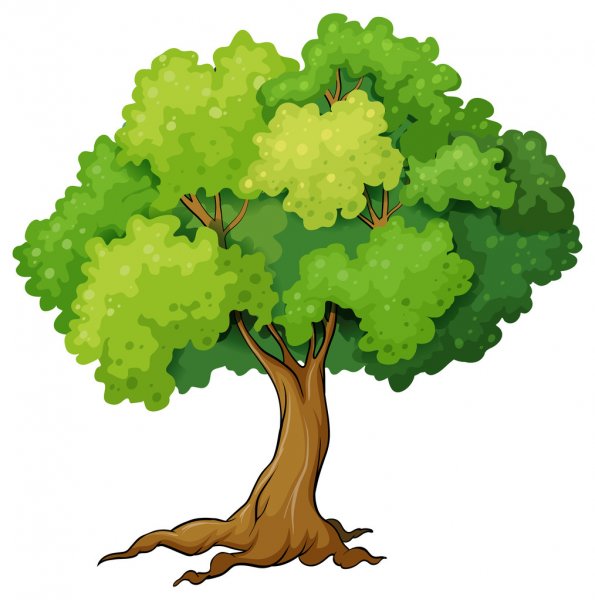 Mám už hodně let,zažil jsem toho dost,i když jsem někdy unavený,život si pochvaluji.Všem se moc líbím,když je jaro,hodně mě chválí, až jsem skoro v ráji.Když přijde podzim, tak opadávám a všichni mě litují.Někdy se skrývám, když se kácí stromy,ale jinak je to život bezstarostný.Václav KadlecJídelní stůlKaždý den mám na sobě tíhu všech plných talířů. Stát se hlavním jídelním stolem je čest. Cítím vůni všech dobrých jídel, ale ochutnat je nesmím. Někdy to ale velice pálí, když na mě někdo vylije horkou polévku. Zatínám zuby, abych se celý netřásl. Mám rád, když rodina sedí kolem mě a povídají si, co se děje nebo jak se mají.Zuzana MatějíčkováRouškaBez jakéhokoliv varování stala jsem se denní součástí.Jsem pro každého novinka, zakrývá se mnou každá pusinka.Ať už jsem trendy látková, barevná či kytková, papírová nebo s respirátorem,ochráním tě ráda před Covid virem.Po nasazení se Vám dýchá hůř a hůř, úsměvu se vytratil kus.Snad se brzy všechno změní, úsměvy i pohlazení.A proto noste roušku s radostí, ať máme zdraví do hojnosti.Korono! Korono!, jdi už pryč, ať mě můžou lidé zahodit!	Simona MichnováMíč Je se mnou hodně zábavy. Jsem kulatý, proto nikde nepostojím. Hraje se se mnou fotbal, a když mě vykopnou, umím letět. Přistát v síti mě baví, protože se houpu. Když mě ale chytnou, tak mě vykopnou tvrdou kopačkou, a to se mi nelíbí. Po zápase mívám hlad, tak potřebuji dopumpovat čerstvý vzduch. Vždy mám rád, když se mnou zkouší nové kličky. Po celém dnu na hřišti si rád lehnu do šatny.Tobiáš BalounOkno Jsem hranatý a často mě lidé otvírají. Z jedné strany je mi v zimě zima a v létě teplo, ale z druhé strany většinou tak akorát. Jsem průhledný a často se přes mě dívají všechna stvoření z bytu nebo venku. Někdy jsem vysoko, někdy nízko a někdy dokonce na střeše. V jednom bytě můžu být i několikrát, ale třeba ve vězeňské cele nejsem vůbec. Prokop ŠlancarPostel Já jsem postel, leží na mně deka a taky Daniel válí po mně špeka. Můj majitel, když na mně leží, jsem jeho nositel. Když na mě neleží, hraje si s mobilem. Když nejí večeři, mlátí se s debilem. Vedle mě lampička, při svitu měsíčka nejde nic vidět ani nic slyšet. Daniel PrestonDveře Každý den potkám mnoho lidí, hodných i zlých. Někdo mě respektuje a hezky se se mnou rozloučí a někdo mě zas odhodí jako hračku, s kterou si už nikdo dál hrát nebude. Je to jako facka, kterou nechce nikdo dostat. Až přijde večer, lidé ke mně přijdou, zavřou mě a nechají mě odpočívat. Za ten den toho prožiju hodně. Většinou si ale připadám jako opuštěný toulavý pes, který dlouho nevidí svého pána, ale vždycky mám naději, že se další den vrátí…Žaneta Blažková